CONSTRUIRE UN DIAPORAMA EFFICACE POUR UN ORAL1ère Séance : Les éléments de base1. LE TEXTEApplication : Reproduire exactement les deux diapositives suivantes D’abord en écrivant le texte suivant dans une zone de texte sur une diapositive vide 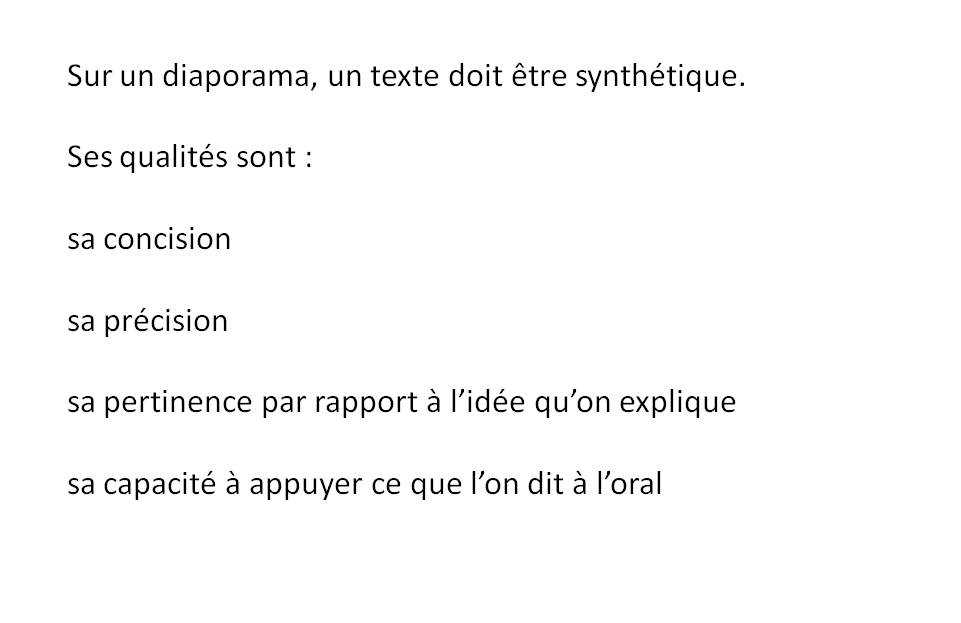 Puis en transformant le texte de la manière suivante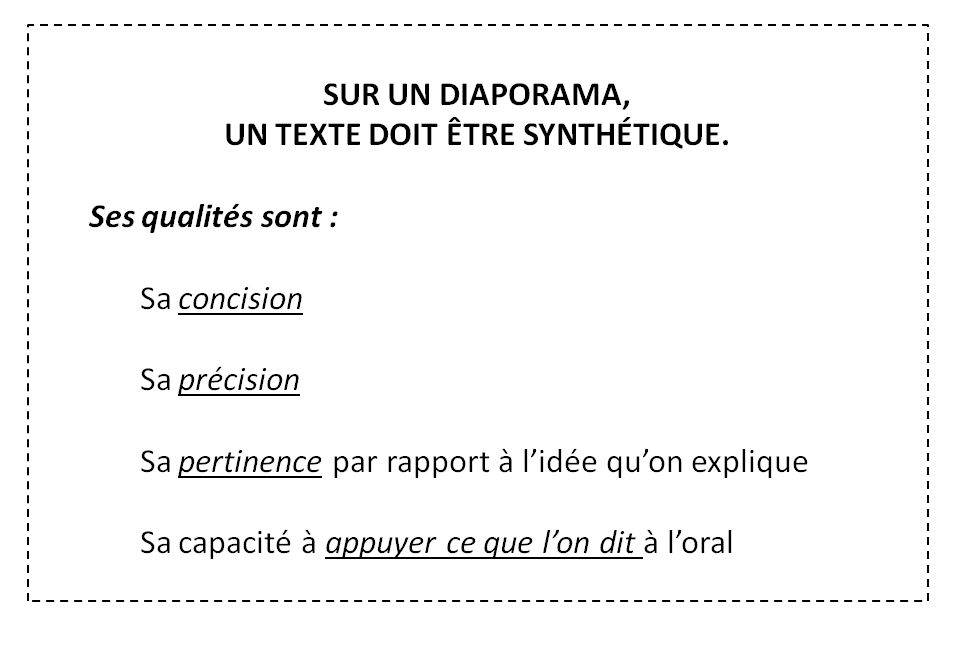 2. LES PAGES DE TITRESApplication : reproduire exactement la diapositive suivante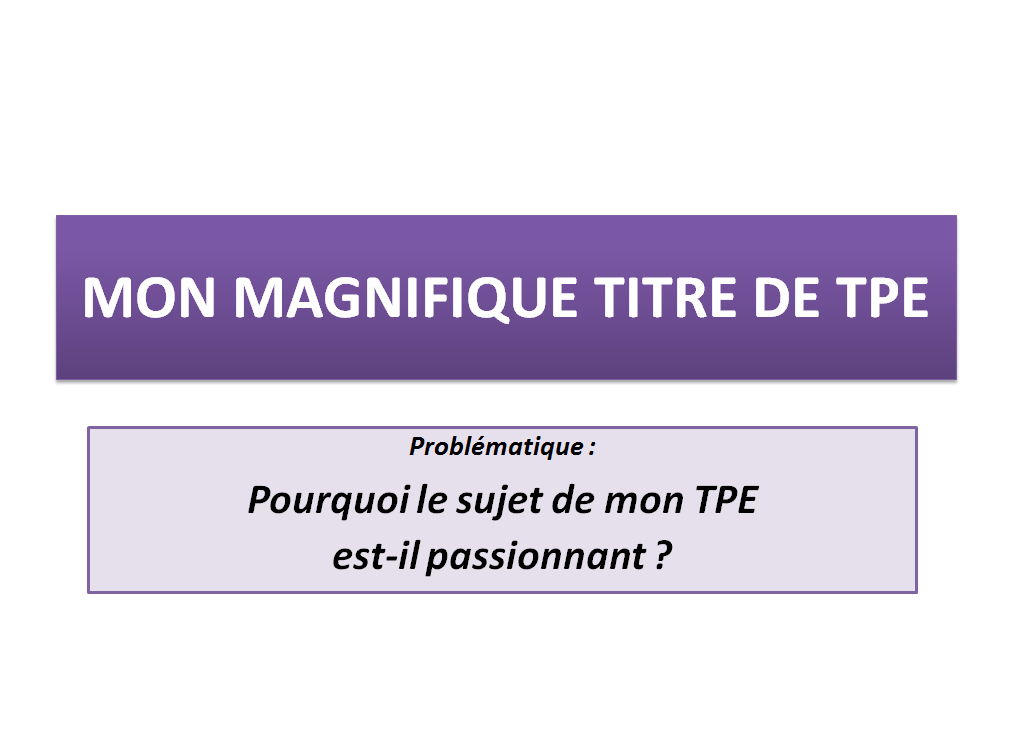 3. LES PUCES ET LA NUMEROTATION DU PLANApplication : reproduire exactement la diapositive suivante 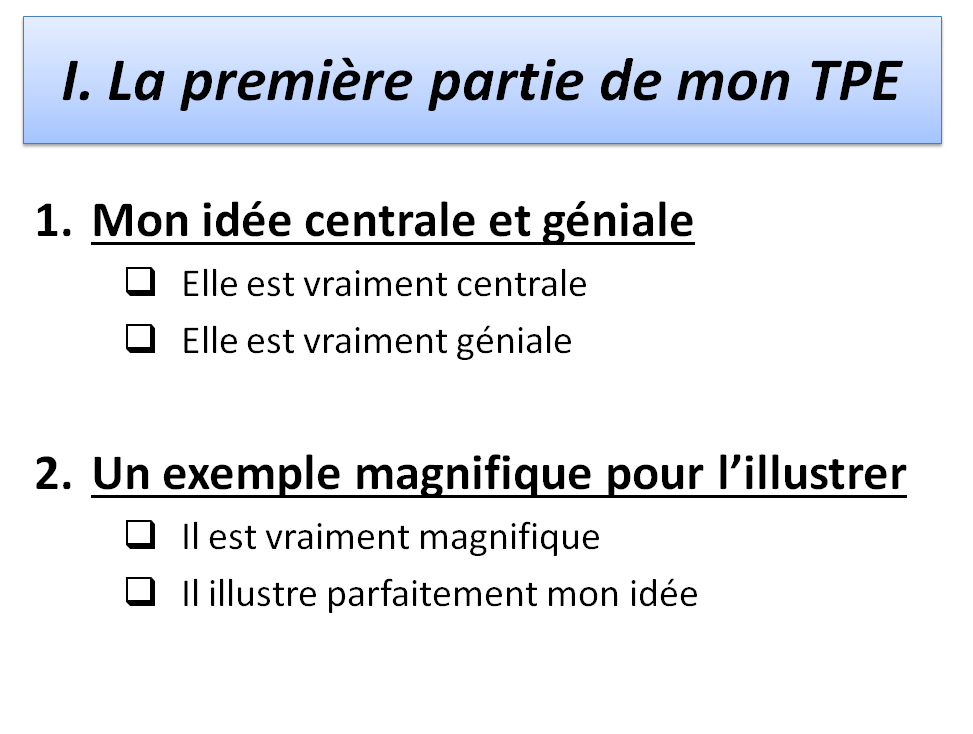 4. L’INSERTION D’IMAGES ET DE DOCUMENTSApplication : reproduire exactement les diapositives suivantes à partir de n’importe quel document récupéré sur internet en le copiant ou en en faisant une capture Insérer un document de différentes manières 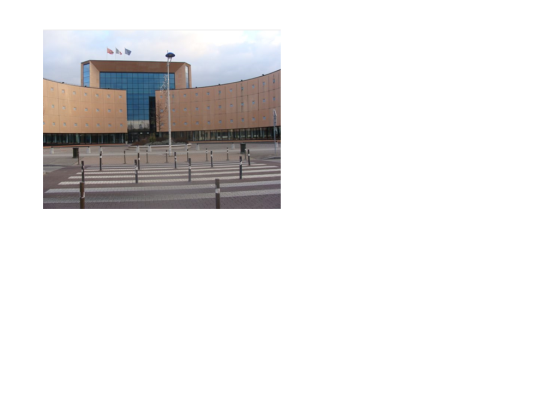 Le transformer (ici l’agrandir et le rogner) 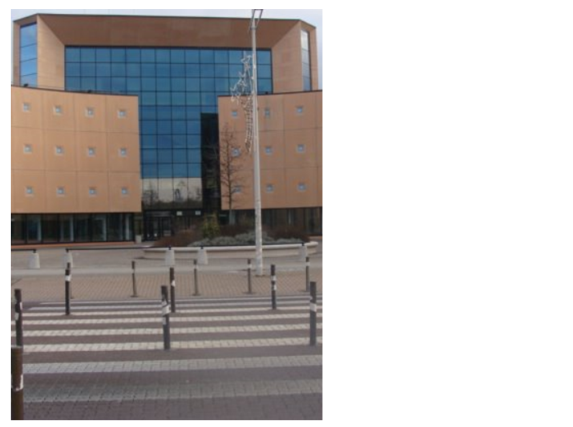 Ajouter du texte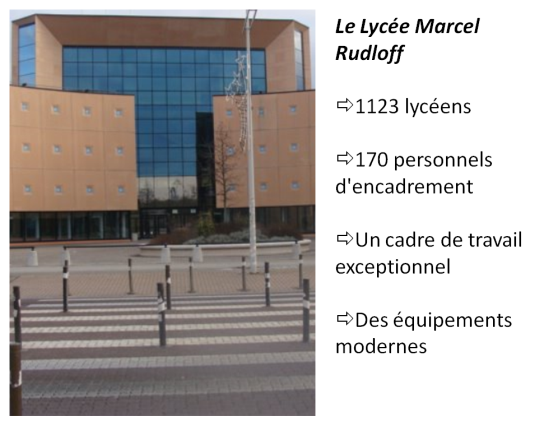 5. L’INSERTION DE TABLEAUApplication : Reproduire exactement la diapositive suivante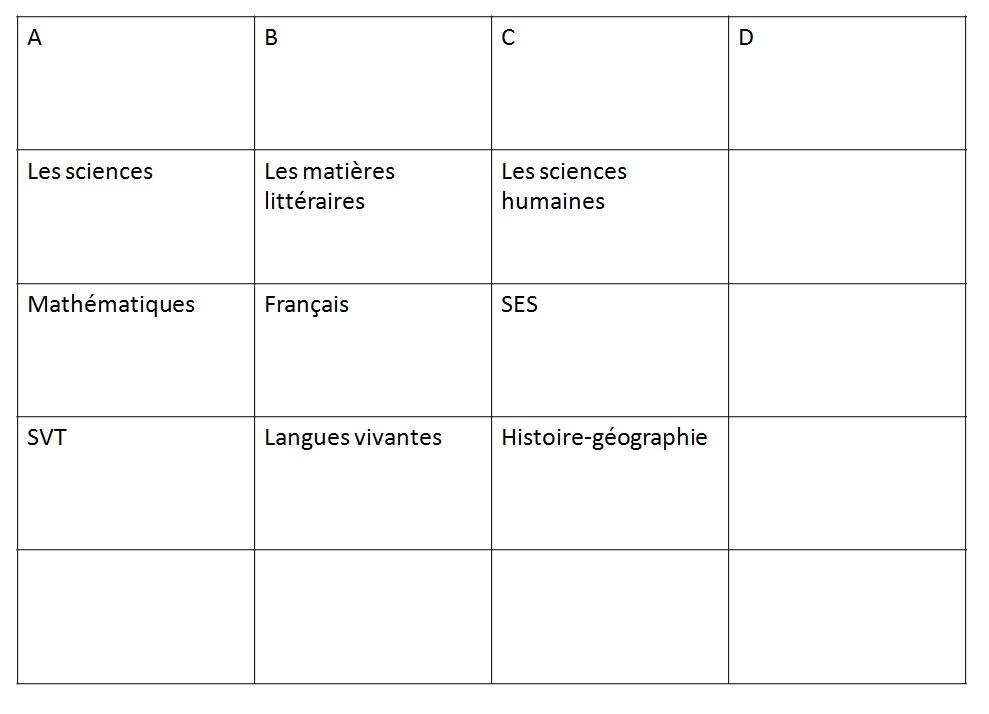 Puis transformer la diapositive précédente exactement comme dans  la diapositive suivante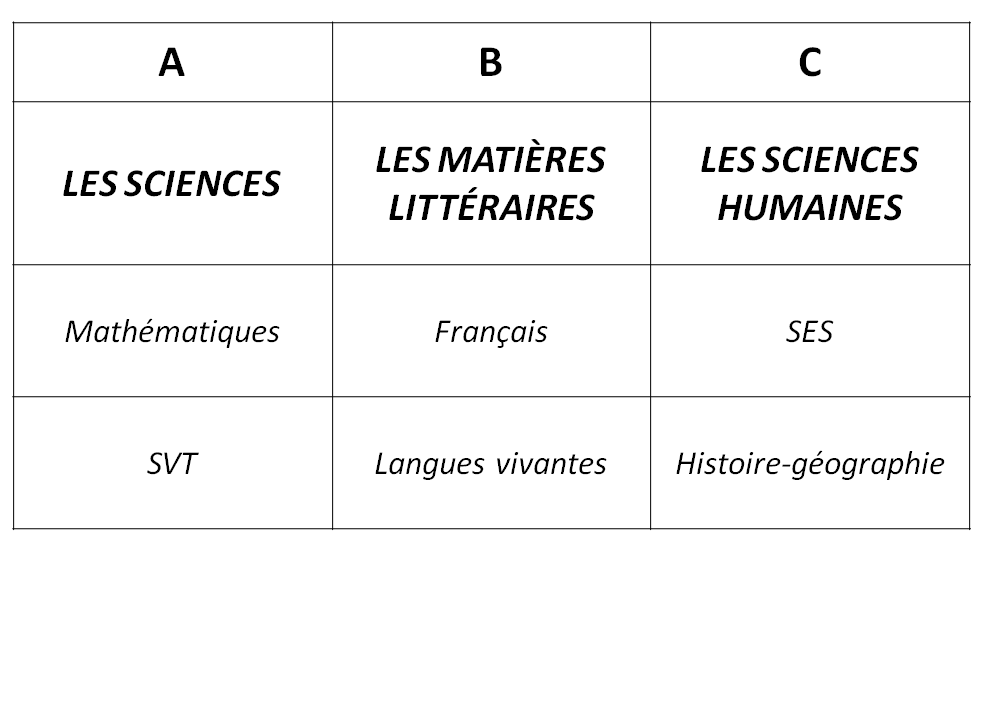 6. L’INSERTION DE SCHEMASApplication : Reproduire exactement les deux diapositives suivantes Avec les schémas automatiques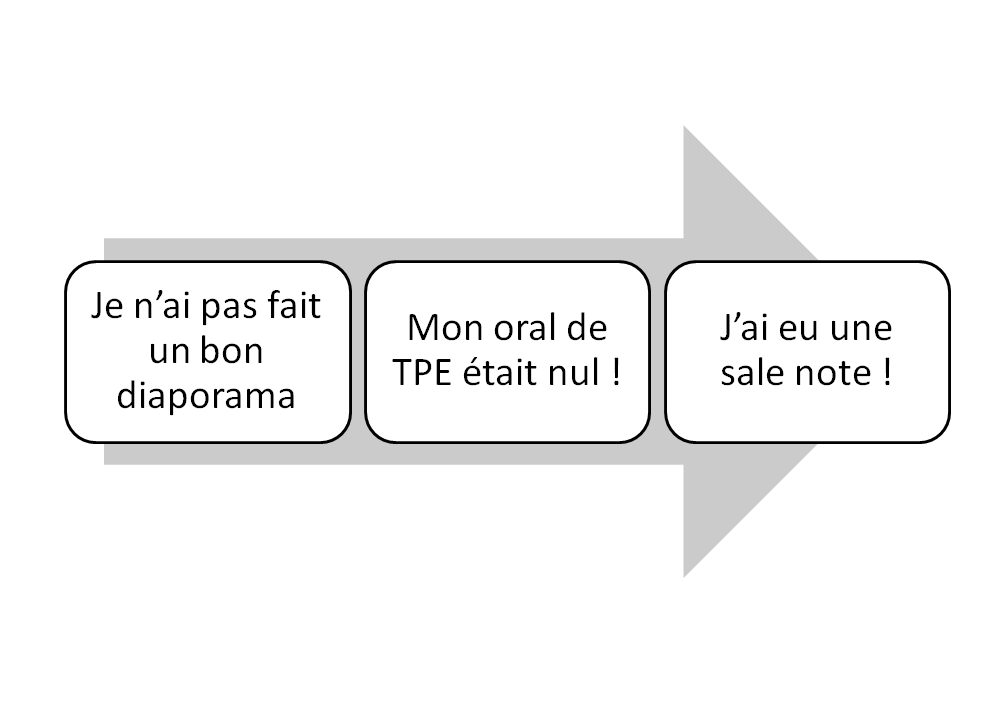 En créant son propre schéma avec des formes géométriques simples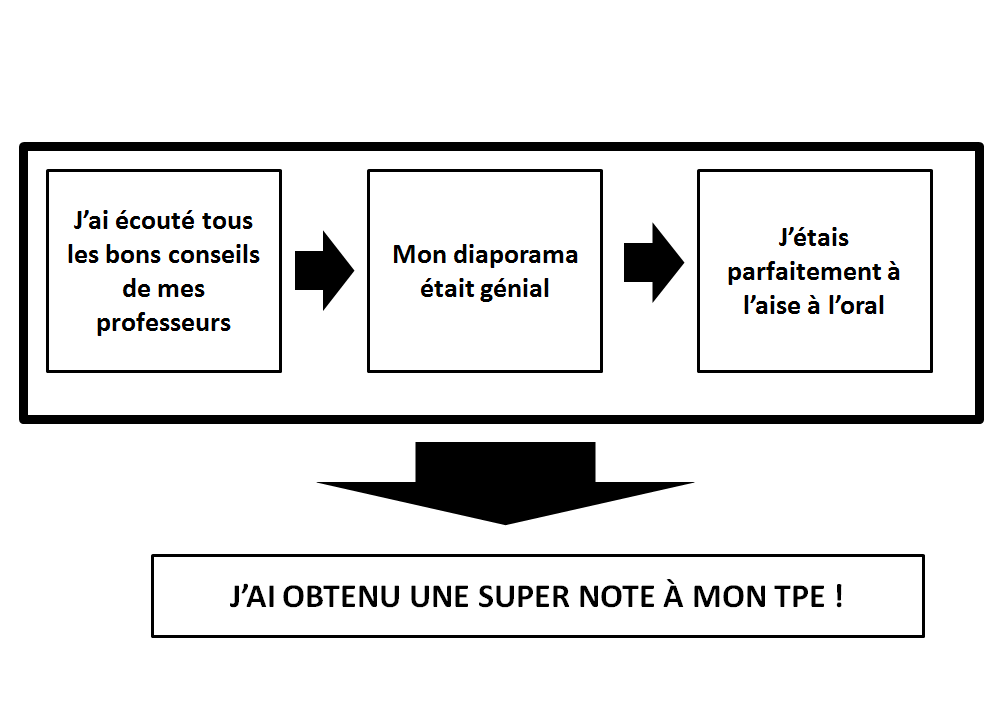 7. LES ANIMATIONSApplication : animer les diapositives suivantes dans l’ordre indiqué 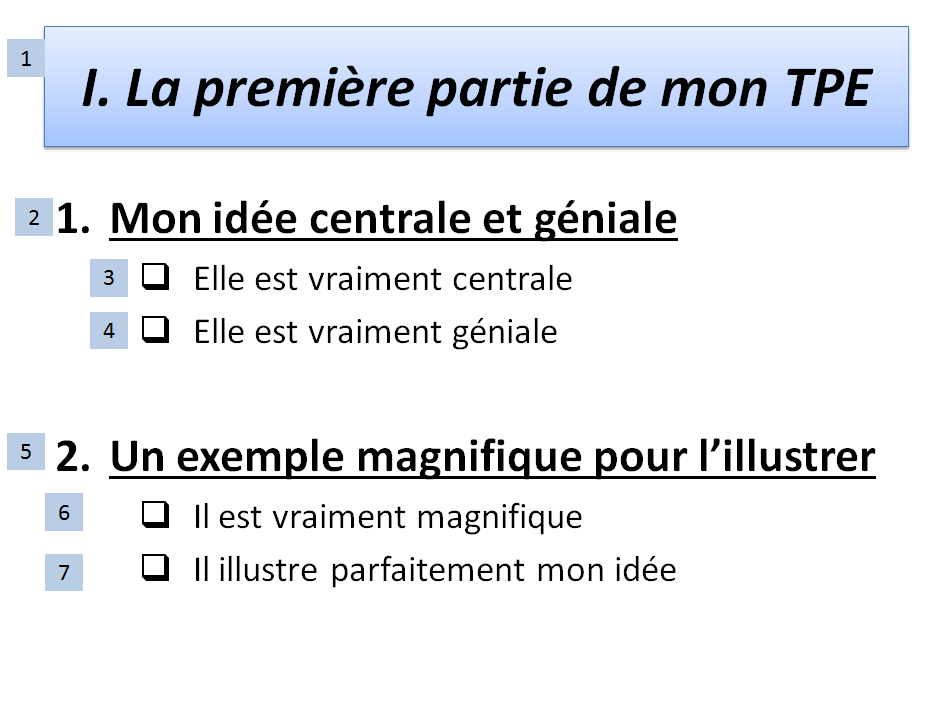 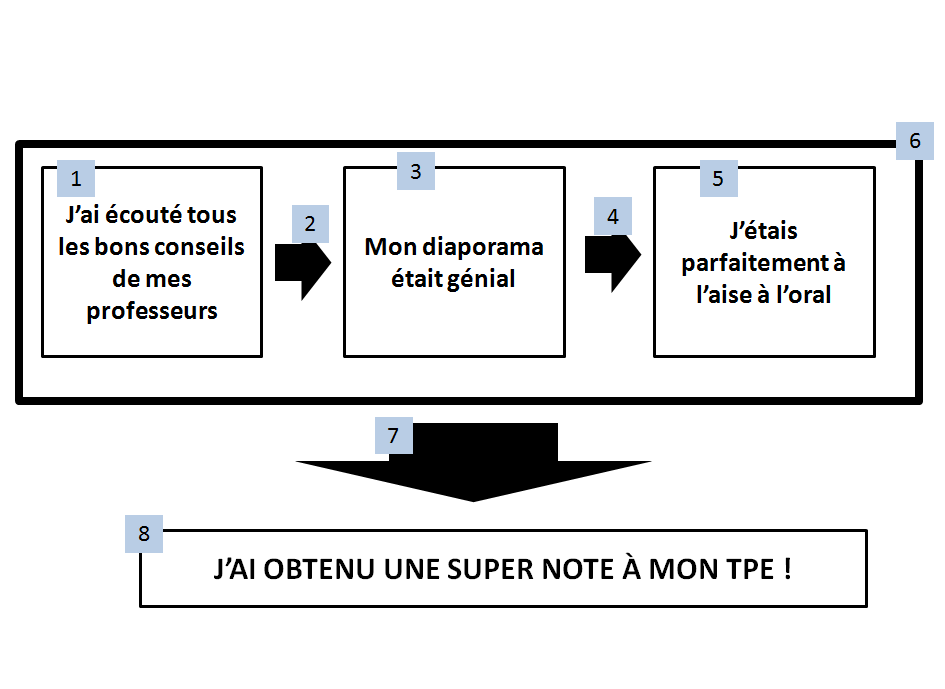 8. LES LIENS « HYPERTEXTE »Application : Créer des liens « hypertexte » entre ces deux diapositives puis testez les. 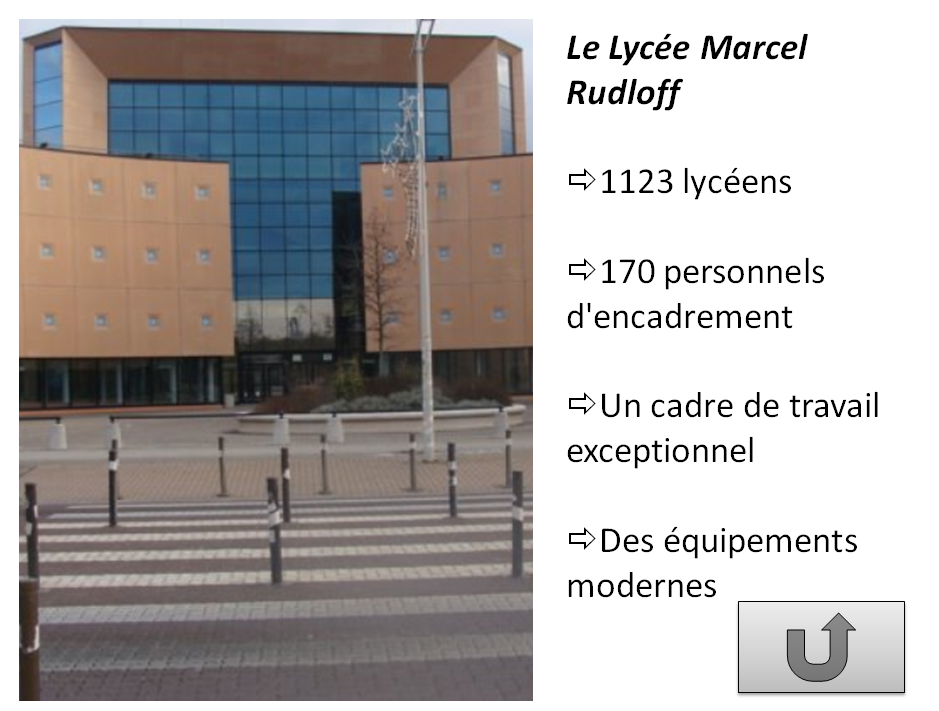 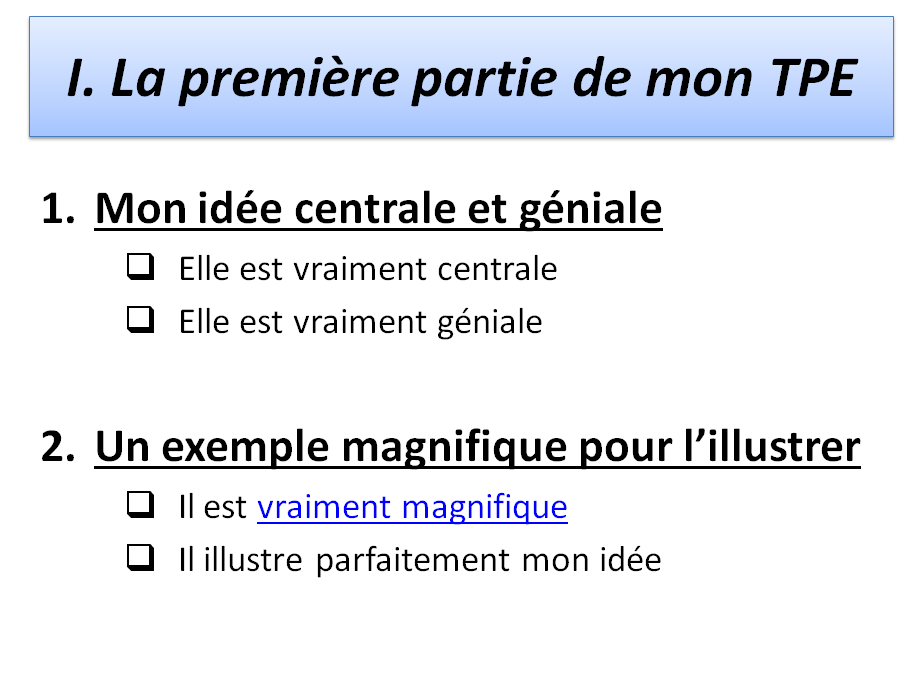 Pièges à éviterCe qu’il faut savoir faire …Méconnaître les éléments de base du traitement de texte (mise en forme du texte)Utiliser des polices illisiblesUtiliser des polices fantaisistesUtiliser des polices non harmoniséesProjeter un texte trop petitMettre trop de texte sur une diapositiveLes phrases longues = d’une manière générale préférer les bonnes formules aux phrases rédigéesProjeter des pavés de texteProjeter un texte ou des morceaux de texte qu’on n’utilise pas pour l’oral (raconter autre chose que ce qui est projeté) = le texte projeté doit rassembler en peu de mots les points clefs qui soutiennent votre propos oralMettre en forme un texte  (choix des polices, taille du texte, couleurs du texte, majuscules/minuscules, soulignage, surlignage, reproduction de la mise en forme ….)Disposer le texte (alignement, justification, déplacement des paragraphes …)Insérer des zones de textes et les mettre en formeRéfléchir sur des formulations synthétiques et pertinentes qui appuient l’oral plutôt que le desservirPièges à éviterCe qu’il faut savoir faire …Titres à rallongeTitres peu apparents, mal mis en évidenceTrop de titres sur une même diapositiveMélanger trop  le texte avec les titresNe pas adopter une harmonisation dans la forme des titresUtiliser des polices fantaisistesDédier des pages aux titres Fabriquer une diapositive de titres inscrits dans des cadresUtiliser les fonctionnalités de mises en forme automatiques des diapositivesModifier, transformer, choisir la formes et les couleurs des cadres de titres et des policesPièges à éviter Ce qu’il faut savoir faire …Numérotation ou puces mal harmoniséesDécalages inexistants ou malvenusMauvaise hiérarchisation des tailles de policeMettre des puces et des numérosChoisir et varier la forme des puces et numérosDécaler les niveaux de puces ou de numérosPièges à éviter Ce qu’il faut savoir faire …Trop de documents sur une même diapositiveDocuments trop petitsDocuments peu clairs, mal travaillésJuxtaposer des documents avec trop de texte Récupérer une image ou un document en les copiant ou en les capturantLes insérer dans le diaporamaLes retravailler (réduire, agrandir, rogner, améliorer la qualité)Ajouter du texte à côté d’une image ou d’un document (sa source, une légende, un commentaire rapidePièges à éviter Ce qu’il faut savoir faire … Fabriquer des tableaux trop complexes avec de multiples entréesUtiliser des tailles de police trop petitesInsérer un tableauTravailler la mise en forme du tableau (taille, couleurs, formats)Insérer et disposer du texte dans un tableauAjouter/Supprimer des lignes et des colonnesFractionner/fusionner des cellules d’un tableauPièges à éviter Ce qu’il faut savoir faire …Fabriquer des schémas trop chargésFabriquer des schémas incompréhensiblesUtiliser réellement les schémas à l’oralInsérer et travailler la mise en forme de schémas automatiquesCréer et travailler la mise en forme des schémas inédits à partir de formes géométriques simplesPièges à éviter Ce qu’il faut savoir faire …Tout vouloir animerUtiliser des animations loufoquesBruiter les animationsNe pas harmoniser les animationsUtiliser les fonctionnalités de l’animation personnaliséeModifier des animationsAnimer du texte et des schémasPièges à éviter Ce qu’il faut savoir faire …En placer partoutFabriquer un diaporama dans lequel les liens hypertexte perdent le cheminement de l’exposéInsérer des « boutons » pour aller d’une diapositive à une autreCréer un lien hypertexte sur un mot, une forme, une image, un document